The Ottis Lock Endowment 
Research Grants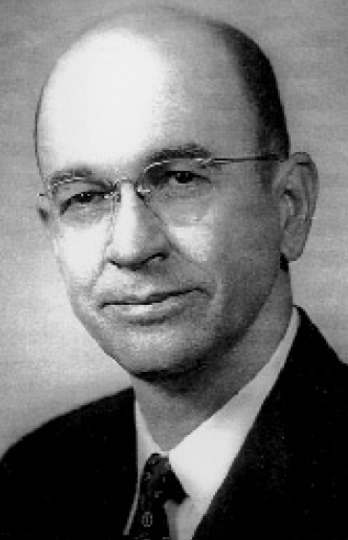 A number of research grant awards for projects focused on East Texas history will be made annually, usually in amounts of $500 to $1000. Applications should include name and address of the researcher (with biographical data), the purpose for which the funds would be spent, and a general statement of anticipated benefit and usesCompleted applications should be submitted before June 15 of each year, and  emailed to sosebeem@sfasu.edu, or mailed to:Ottis Lock Endowment CommitteeEast Texas Historical AssociationBox 6223, SFA StationNacogdoches, TX 75962-6223A nomination form is attached.The Ottis Lock Endowment Research Grants 
Application/Nomination

Submission Deadline: June 15All nominations must be submitted before June 15 of each year. Completed nominations should be emailed to sosbeem@sfasu.edu, or mailed to:Ottis Lock Endowment CommitteeEast Texas Historical AssociationBox 6223, SFA StationNacogdoches, TX 75962-6223Project Title:Name of Principal Investigator::Address:Phone No:Email:Names and addresses of others associated with the project:Sponsoring Institution, 
if any:Address for Institution:Biographical and professional record of principal investigator and others associated with the project:Statement of purpose for which funds will be expended:General statement of anticipated benefit of expenditure:Statement of usefulness of research if completed